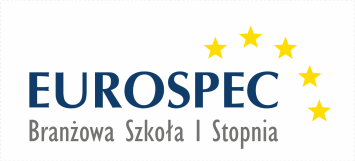 ......................................................................................................................................................................................................................................      	                 miejscowość i dataDyrektor                                                                                          	Branżowej Szkoły I stopnia                                                                                           	EUROSPEC                                                                                         	w SzczecinieProszę o przyjęcie mnie na rok szkolny 2020/2021 do klasy pierwszej Branżowej Szkoły I stopnia EUROSPEC w Szczecinie w zawodzie:           	  FRYZJER                                   FOTOGRAF    DANE O KANDYDACIEnazwisko ............................................................................................................................................................................................................................................ imię ...................................................................................................................................................................................................................................................................................................... pesel : ............................................................................................................................................................................................................................................................. data urodzenia: ......................................................................................................................................................................................................................................miejsce urodzenia ..........................................................................................................................................................................................................................................................,  .........................................................................................................................................................................................................................................................,miejscowość				               województwo                adres zamieszkania:miejscowość ................................................................................................................................................................................... ulica ........................................................................................................................................................................................................... nr domu .....................................................................................kod pocztowy ....................................................  - ....................................................   poczta ..........................................................................................................................................................................  gmina .........................................................................................................................................................................powiat ............................................................................................................................................................telefon domowy ................................................................................................................................... tel. kom ........................................................................................................................................ adres e-mail ……………………………………………………………………………………………………………………………………DANE O RODZICACH/OPIEKUNACH PRAWNYCHojciec/opiekun prawny: ………………………………………………..........................................................................................................................................................................……………………………..………………………tel. ………………................................................................................................. adres e-mail ……………………………………………………………………………………………………………………………….imię i nazwisko………………………………………...............................................................................................................................................................................................................................................................................................................................................................……………………..................................................................................……….……………………………………….......................................…………………………………adres zamieszkaniamatka/opiekunka prawna……………………………………………….................................................................................................................................................................................................................……………tel. ………………........................................................................................................... adres e-mail ……………………………………………………………………………………………………………………….imię i nazwisko………………………………………...............................................................................................................................................................................................................................................................................................................................................................……………………..................................................................................……….……………………………………….......................................…………………………………adres zamieszkaniaOświadczam, iż posiadam/nie posiadam* opinię z Poradni Psychologiczno-Pedagogicznej i zobowiązuje się dostarczyć ją wraz z oryginałem świadectwa szkolnego.………………………………………...........................................................................................................................................................................................                            	………………………………………...........................................................................................................................................................................................podpis kandydata 						podpis rodzica/opiekuna prawnego*niewłaściwe skreślićKlauzula RODOW związku z realizacją wymogów Rozporządzenia Parlamentu Europejskiego i Rady (UE) 2016/679 z dnia 27 kwietnia 2016 r. (Dz. Urz. UE L 119 z 04.05.2016) w sprawie ochrony osób fizycznych w związku z przetwarzaniem danych osobowych i w sprawie swobodnego przepływu takich danych oraz uchylenia Dyrektywy 95/46/WE informuję, iż:Administratorem Pani/Pana danych osobowych oraz danych osobowych Pani/Pana dziecka jest Wyższa Szkoła Integracji Europejskiej w Szczecinie przy ulicy A. Mickiewicza 47, 70-385 Szczecin;Kontakt z Inspektorem Ochrony Danych osobowych: iod@wsie.plPani/Pana dane osobowe, jak również dane osobowe Pani/Pana dziecka przetwarzane będą w celach związanych z podjęciem na Pani/Pana żądanie działań zmierzających do nawiązania współpracy w zakresie świadczenia usług edukacyjnych w ramach Branżowej Szkoły I stopnia EUROSPEC w Szczecinie na rzecz Pani/Pana oraz w celu realizacji takiej współpracy w zakresie niezbędnym do wykonania umowy, o której mowa wyżej (art. 6 ust.1 lit. b) Ogólnego Rozporządzenia o ochronie danych osobowych z dnia 27 kwietnia 2016 r.)Dodatkowo administrator może przetwarzać Pani/Pana dane osobowe, jak również dane osobowe Pani/Pana dziecka w celu wypełnienia obowiązków prawnych ciążących na administratorze w związku z przedmiotem prowadzonej działalności oświatowej (art. 6 ust. 1 lit. c) Ogólnego Rozporządzenia o ochronie danych osobowych z dnia 27 kwietnia 2016 r.), w tym: związanych z raportowaniem do organów władzy publicznej, 
w tym organów nadzorczych oraz do innych podmiotów, do których organy szkoły zobowiązane są raportować na podstawie obowiązujących przepisów prawa (w tym w celach związanych z rozliczeniem dotacji), w tym w szczególności na podstawie przepisów ustawy Prawo oświatowe oraz ustawy o systemie oświaty.Ponadto, w niektórych sytuacjach jest lub może okazać się konieczne przetwarzanie Pani/Pana danych dla celów innych aniżeli wskazane powyżej, a niezbędnych z uwagi na realizację prawnie uzasadnionych interesów administratora /szkoły/przedszkola (art. 6 ust. 1 lit. f) Ogólnego Rozporządzenia o ochronie danych osobowych z dnia 27 kwietnia 2016 r.), w szczególnościw celach związanych z obsługą informatyczną oraz zapewnieniem bezpieczeństwa informatycznego 
i informacji u administratora, w tym w szczególności w zakresie zarządzania urządzeniami mobilnymi, administrowania dostępami i uprawnieniami do systemów i aplikacji;w celach związanych z zapewnieniem bezpieczeństwa fizycznego szkoły, w tym w zakresie monitoringu wizyjnego wewnętrznego i zewnętrznego oraz ewidencjonowania osób wchodzących i wychodzących;w przypadkach, gdy znajdzie to zastosowanie, w celach powiązanych z prowadzeniem postępowań spornych, a także postępowań przed organami władzy publicznej oraz innych postępowań, w tym w celu dochodzenia oraz obrony przed roszczeniami;w przypadku, gdy znajdzie to zastosowanie, w celach związanych z współpraca z dostawcami, kontrahentami, a także w celach związanych z organizacją i uczestnictwem w konkursach, udziałem 
w wydarzeniach i imprezach, a także działalnością promocyjnąW przypadkach innych aniżeli wskazane w pkt. 3), 4) i 5) powyżej Pani/Pana dane osobowe oraz dane osobowe Pani/Pana dziecka będą przetwarzane wyłącznie na podstawie wcześniej udzielonej zgody 
w zakresie i celu określonym w treści zgody.Pani/Pana dane osobowe jak również dane osobowe Pani/Pana dziecka będą przetwarzane przez okres niezbędny do realizacji wskazanych w pkt. 3), 4) i 5) powyżej celów, tj. w zakresie realizacji zawartej przez Panią/Pana umowy z administratorem, przez okres do czasu zakończenia jej realizacji, a po tym czasie przez okres oraz w zakresie wymaganym przez przepisy prawa lub dla realizacji przez administratora jego uzasadnionego interesu w zakresie określonym w pkt. 5) powyżej, a w przypadku wyrażenia zgody na przetwarzanie danych (po rozwiązaniu lub wygaśnięciu umowy), Pani/Pana dane osobowe będą przetwarzanie do czasu wycofania tej zgody.Posiada Pani/Pan prawo do żądania od administratora:dostępu do danych osobowych, w tym prawo do uzyskania kopii tych danych,prawo do ich sprostowania,prawo do ograniczenia przetwarzania danych w przypadku, gdy:- osoba, której dane dotyczą kwestionuje prawidłowość danych osobowych,- przetwarzanie danych jest niezgodne z prawem, a osoba, której dane dotyczą sprzeciwia się usunięcia  danych żądając w zamian ich ograniczenia,- administrator nie potrzebuje już danych do swoich celów, ale osoba, której dane dotyczą potrzebuje ich    do ustalenia, obrony lub dochodzenia roszczeń,d) 	prawo do cofnięcia zgody (w zakresie, w jakim udzieliła Pani/Pan zgodę na przetwarzanie danych osobowych. Cofnięcie zgody nie ma wpływu na zgodność z prawem przetwarzania danych, którego dokonano na podstawie zgody przed jej wycofaniem),e)  	prawo do sprzeciwu wobec przetwarzania danych osobowych, gdy przetwarzanie danych osobowych  oparte jest na podstawie niezbędności do celów wynikających z prawnie uzasadnionego interesu administratora,f)   	prawo do żądania usunięcia danych osobowych (tzw. Prawo do bycia zapomnianym) w przypadku gdy:	- dane nie są już niezbędne do celów, dla których były zebrane lub w inny sposób przetwarzane,	- osoba, której dane dotyczą wniosła sprzeciw wobec przetwarzania danych,- osoba, której dane dotyczą, cofnęła zgodę, na której opiera się przetwarzania i nie ma innej podstawy     prawnej przetwarzania,- dane przetwarzane są niezgodnie z prawem,- dane muszą być usunięte w celu wywiązania się z obowiązku wynikającego z przepisów prawa.9.   	ma Pani/Pan prawo wniesienia skargi do właściwego organu nadzorczego, tj. do Prezesa Urzędu Ochrony Danych Osobowych.10.  Podanie przez Panią/Pana danych osobowych jest warunkiem zawarcia i wykonywania umowy między Panią/Panem, a administratorem, wynika z realizacji obowiązków wynikających ze wskazanych wyżej przepisów prawa lub jest niezbędne do realizacji celów wynikających z prawnie uzasadnionych interesów administratora/przedszkola opisanych wyżej. Brak podania przez Panią/Pana wszystkich wymaganych danych osobowych może stanowić, w zależności od okoliczności, przeszkodę lub utrudnienie przy zawieraniu umowy oraz świadczeniu usług edukacyjnych/ opiekuńczo-wychowawczo-dydaktycznych Podanie innych danych niż wynikających z przepisów jest dobrowolne. W zakresie, w jakim dane osobowe są zbierane na podstawie zgody, podanie danych osobowych jest dobrowolne.11.   W związku z przetwarzaniem Pani/Pana danych osobowych w celach wskazanych w pkt. 3), 4) i 5) powyżej Pani /Pana dane osobowe mogą być udostępniane następującym odbiorcom, bądź kategoriom odbiorców:- organom władzy publicznej oraz podmiotom wykonującym zadania publiczne lub działającym na   zlecenie organów władzy publicznej, w zakresie i w celach, które wynikają z przepisów prawa, (np.:   Kurator Oświaty, Minister Edukacji Narodowej, jednostki samorządu terytorialnego),- podmiotom uczestniczącym w procesach niezbędnych do wykonywania umowy o świadczenie usług   opiekuńczo-wychowawczo-dydaktycznych,- podmiotom wspierającym administratora w jego procesach biznesowych, w tym podmiotom   przetwarzającym dane osobowe na rzecz administratora, tzw. Procesorze danych.Powyższe zasady stosuje się począwszy od dnia 25 maja 2018 roku.